ЗАТВЕРДЖЕНОРішення виконавчого комітету  міської ради20 квітня  2017 року № 177Текстмеморіальної дошки з портретомзагиблому учаснику антитерористичної операції,солдату Збройних Сил УкраїниБогушу Андрію Васильовичу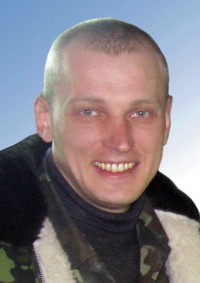 «У цьому закладі навчався Богуш Андрій Васильович(18.03.1977-05.09.2014),який загинув захищаючи територіальну цілісність України.Посмертно нагороджений орденом«За мужність» ІІІ ступеня.Слава Героям!»